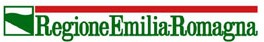 MODELLO 5Dichiarazione sostitutiva di atto di notorietà, ai sensi dell’articolo 47 del D.P.R. 445/2000, relativa all’assoggettamento/non assoggettamento ad IVA delle attività di cui al progetto ammesso a contributo ai sensi della Legge Regionale 9 febbraio 2010, n. 1Il sottoscritto 	nato a 	il 	conscio delle conseguenze previste dall’art. 76 del D.P.R. 445/2000 in caso di rilascio di dichiarazioni non veritiere, false o mendaci, inqualità	di	rappresentante	di	 	con	sede	a 		in	via	 		Provincia	diDICHIARA CHEnon esercita attività commerciali ai sensi dell’art. 4 del D.P.R. 26 ottobre 1972, n. 633 e successive modifiche e integrazioni.Conseguentemente, per le attività svolte nell’ambito del progetto ammesso a contributo ai sensi della Legge Regionale 9 febbraio 2010 n. 1, l’IVA non viene recuperata e rappresenta un costo.DATA	 	Firma digitale del legale rappresentante